REŠITVE Naštete so povedi, povezane z dihanjem in fotosintezo. Pri vsaki trditvi napiši ustrezno črko.F – fotosinteza     D – dihanje Napiši vir energije za:rastline: sončna energija človeka: hrana (rastline in živali)3. Pravilne trditve označi z x.  4. Oglej si prikaz in obkroži DA, če trditev         drži in NE, če trditev ne drži. 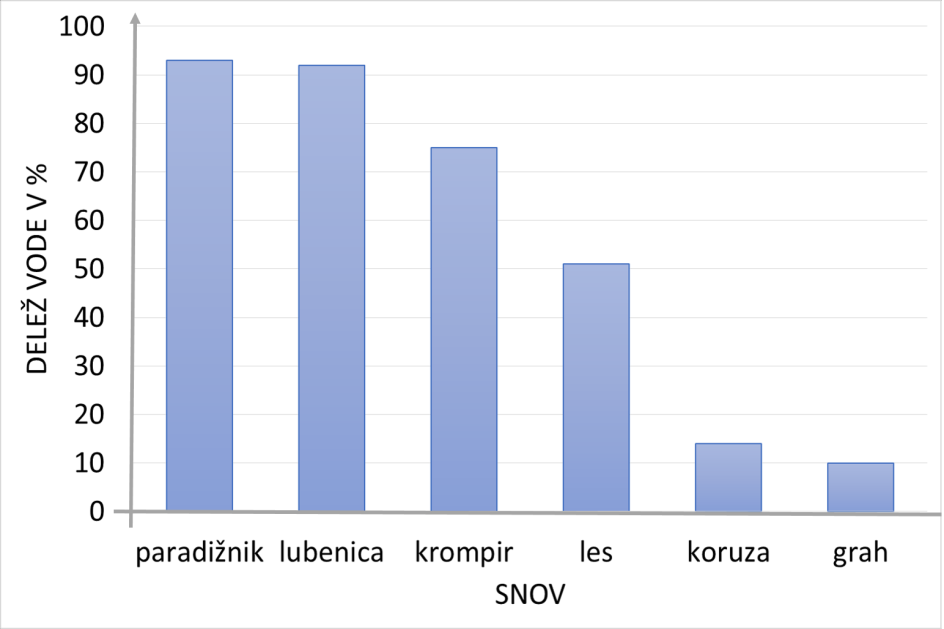 https://www.google.com/search?q=dele%C5%BEi+vode+v+razl	5. Oglej si slike različnih živih bitij.          1                              2                                   3                                     4                                                                      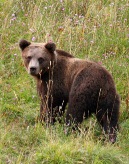 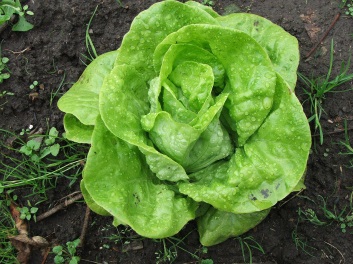 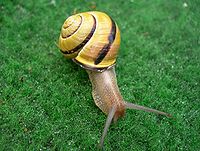 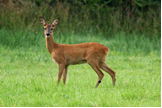                 5                               6                            7                                 8                                                                        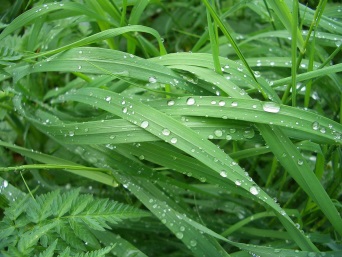 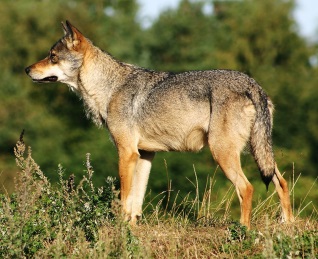 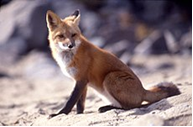 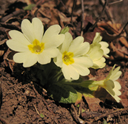                       9                                 10                        	                         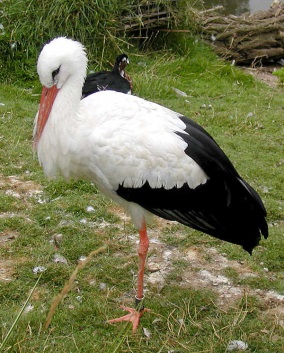 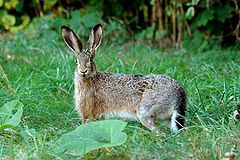 Vsaka slika ima svojo številko. Pri naslednji nalogi boš zapisoval številke slik.     (npr. Katera slika predstavlja lisico? 7)● Na katerih slikah so proizvajalci? 2, 5, 8.● Na katerih slikah so potrošniki? 1, 3, 4, 6, 7, 9, 10.6. Proizvajalce in potrošnike iz pete naloge razvrsti v dve prehranjevalni verigi.     Vsako živo bitje uporabi samo enkrat. Npr.Prehranjevalni verigi morata obvezno začeti z zelenimi rastlinami in biti zapisani s puščicami ali členi. Če si pisal/a med besedami vejice ali črte, je rešitev napačna.7. Še enkrat si dobro oglej živa bitja v peti nalogi in reši nalogo.Spodaj so napisani štirje pari živali.Na vsako prazno črto v oklepaju napiši, ali je žival plenilec ali plen v navedenem paru.8. Pri vsaki trditvi napiši, ali gre za kopensko ali vodno rastlino oziroma žival.KŽ - kopenska žival                                KR - kopenska rastlinaVŽ - vodna žival                                      VR - vodna rastlinaNastaja kisik. FPorablja se kisik.DPorablja se ogljikov dioksid.FDogajanje poteka v vseh živih bitjih.DNastaja ogljikov dioksid.DProces poteka samo na sončni svetlobi.FPoteka podnevi in ponoči.DDeleži vode v živalih in rastlinah so enaki.V človeškem telesu sta dve petini vode.Človek in živali  si ohlajajo telo na različne načine.xVoda, ki jo izločamo skozi kožo, vsebuje tudi odpadne snovi.xOdrasel človek naj bi na dan zaužil dva decilitra vode. Vodoravna os prikazujedelež vode v %. DANEKrompir vsebuje več vode kot les.DANENajveč vode vsebuje lubenica.DANEKoruza in grah vsebujeta skupaj več vode kot les. DANEsolata           polž            štorklja           lisicatrava  srna volk               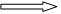 zajec ( plen ) – volk ( plenilec )štorklja ( plenilec ) – polž ( plen )medved ( plenilec ) – srna ( plen ) lisica ( plenilec ) – zajec ( plen )V trnje preoblikovani listi omogočajo počasnejše izhlapevanje vode.KRNekatere živali vsebujejo več kot 90 procentov vode.VŽKer niso pritrjene na dno, prosto plavajo na vodni gladini.VRPred izsušitvijo jih ščiti koža.KŽ